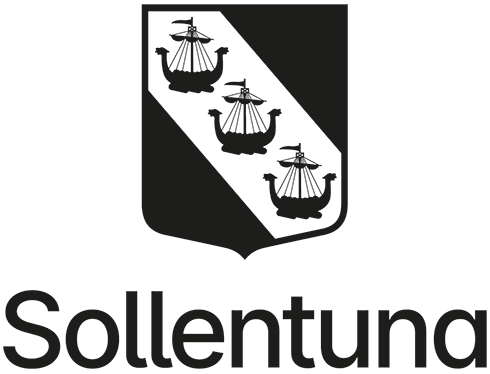 Övning 2. Relaterade faktorerVilken relaterad faktor hör beskrivningen till?Karins dotter handlar åt henne.Lars arbetar som lastbilschaufför.Lisa har autism.Karim har svårt för att behålla fokus, slutföra saker och att hantera impulser.Bodil har en rullator som hon använder i hemmet. Bertil har arbetat som idrottslärare och har alltid varit en aktiv idrottsutövare varav det är viktigt för honom att fortsatt röra på sig i den mån han klarar av.Holger går på Blommans förskola där han har en resurspedagog.Arne har Parkinsons sjukdom.